    Bushido  Ken  Blésois  2021/2022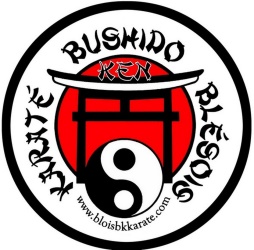    Fiche individuelle d’inscription  karaté kid       karaté Loisirs       karaté traditionnel  karaté Compétition        Self-Défense/Krav MagaNom :							Prénom :            Né(e) le : 					à :	 			Age (obligatoire) :                ansNationalité : 									Poids (obligatoire) :              kgAdresse complète :Code Postal : 			Ville : Tél fixe :	 	/	/	/	/		Tél portable : 	/	/	/	/E-mail pour envois d’informations: (lisiblement svp) 					@Renseignements complémentaires pour les mineurs :Etablissement Scolaire fréquenté et Ville : Responsable :		 père	 mère	 tuteurProfession du responsable :                                      Profession de l’autre parent : Personne à prévenir en cas d’accident :Nom :							Prénom :            Tél fixe :	 	/	/	/	/		Tél portable : 	/	/	/	/N° Sécurité Sociale du parent responsable (obligatoire) :   |   ||      ||      ||      ||         ||         ||      |
Ou du pratiquant s’il est majeurEtablissement souhaité :	       Hôpital			 CliniqueDroit à l’image : (oui)  J’autorise le club à utiliser mon image,	 (non)   Je n’autorise pas
        sur internet ou autre, pour promouvoir sa publicité.								… /…Pièces à fournir Obligatoirement :Le Certificat médical de non contre-indication à la pratique sportiveou  photocopie du cachet médical de votre passeport sportif de la saison en cours.1 Photo d’identité (collée au recto de cette feuille).Le Paiement de la cotisation annuelle :Vous pouvez payer en 1 ou 4 chèques maximum à donner avec le dossier à l’inscription.Nous acceptons les PTL CAF, les coupons ANC-Sport / Vacances (tickets entiers).Seuls les dossiers complets seront acceptés… ASSURANCE OBLIGE…Nous fournissons des attestations pour les Comités d’Entreprise ; sur demande par mail : 41kbkb@orange.fr……REGLES FONDAMENTALES……A tous les pratiquants et parents…Pass-Sanitaire obligatoire à partir de 12ans, jusqu’à nouvel ordre…Respectez les horaires, le Dojo, le matériel, les pratiquants et professeurs.Obligatoire pour les + 7 ans : - paire de gants personnels (karaté rouge ou bleu… voir à l’inscription !)- une paire de tongs ou ballerines pour se déplacer dans le Dojo.- un masque pour circuler dans le Dojo et hors du tatami.Tous vos effets personnels devront être rangés dans votre sac de sport posé au bord du tatami. Le Club n’est pas responsable des vols ou oublis.Parents, assurez-vous que le Professeur est présent au Dojo lorsque vous amenez votre enfant.Pour les changements personnels en cours d’année (Coordonnées, situation de famille, etc.) Merci de prévenir René.Tout manquement, à cette déontologie, est indigne à la pratique du Budo.Signature(s) obligatoire(s)  parents/tuteur,                                            Signature  du licencié(e)              précédée de la mention :«  j’autorise mon enfant à pratiquer le karaté ».